平成30年度国立山口徳地青少年自然の家教育事業「徳地の森でよさこい合宿～踊りでつながれ！ヨイヤッサー！～」１．趣旨　　　　よさこい演舞の体験を通して，表現することの楽しさや達成感を味わう。　　　　　　　　大学生との交流を通して，将来の自己イメージの獲得を図る。２．主催　　　国立山口徳地青少年自然の家（山口県山口市船路668）３．練習会場　国立山口徳地青少年自然の家（山口県山口市船路668）　　発表会場　晴天時：道の駅「仁保の郷」（山口市仁保中郷1034）　　　　　　　雨天時：国立山口徳地青少年自然の家　　　　　　　※発表会場での現地解散　　４．後援　　　　山口市，山口市・防府市・周南市教育委員会５．期日　　　　平成31年2月16日（土）～17日（日）1泊2日６．対象・定員　　　小学3年生～中学2年生　　80名７．内容（１）日程表【1日目】10:00 10:30 　10:45　　11:15　　12:00　13:30　　17:00　　18:30　　21:00　　22:00【2日目】6:30　　　9:15　　11:00 　13:00 13:30  　14:30　　 15:00（２）内容・講師　１）よさこい指導　　　　講師：山口県立大学よさこい部「奄美連合萩組」 　　　　【ねらい】よさこい演舞の体験を通して，表現する楽しさや達成感を味わう。８．参加費　　小学生：3,110円　　中学生：3,170円【内訳】※教材費：鳴子，法被クリーニング代等９．申込方法と参加者決定　　①　所定の申込み用紙に記入し，2月1日（金）までに，郵便，FAXで提出する。　　②　応募者多数の場合は抽選とする。10．送迎（１）迎え　　8:40発 自然の家発→9:20発 JR防府駅南口→9:50発 徳地山村開発センター駐車場→10:10着 自然の家（２）送り　なし（発表会場で現地解散）※諸事情等でお迎えができない場合はご連絡ください。11．個人情報の取り扱いご記入いただいた個人情報は，「独立行政法人国立青少年教育振興機構が保有する個人情報の適切な管理に関する規定」等に基づき適切に管理し，当機構の事務にのみ使用し，法令等に定める場合を除いて，第三者に開示することはありません。12．その他事業中に撮影した写真や制作物等を，本所の事業に関する報告書や広報等に使用する　　　ことがあります。【本件担当・問い合わせ先】国立山口徳地青少年自然の家（〒747-0342　山口県山口市徳地船路668）　　企画指導班　中尾　公寛（なかお　きみひろ）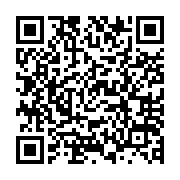 　　TEL　0835-56-0112　　FAX　0835-56-0130　　E-mail　tokuji-kikaku@niye.go.jp　　　　　　　受付始めの会ふれあいタイム演目の選択昼食荷物移動踊りの練習つどい夕食踊りの練習入浴就寝準備就寝消灯起　床つどい朝　食清　掃踊りの練習移動昼食最終調整演舞発表会終わりの会解散区分朝食昼食（2食）夕食シーツ代傷害保険料教材費合計小学生410円食堂560円弁当500円670円300円120円550円3110円中学生430円食堂590円弁当500円680円300円120円550円3170円